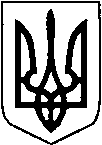 ВОЛОДИМИРСЬКА РАЙОННА ДЕРЖАВНА АДМІНІСТРАЦІЯВОЛИНСЬКОЇ ОБЛАСТІВОЛОДИМИРСЬКА РАЙОННА ВІЙСЬКОВА АДМІНІСТРАЦІЯРОЗПОРЯДЖЕННЯПро припинення права постійного користуванняземельною ділянкоюВідповідно до статей 6, 13 та 21 Закону України «Про місцеві державні адміністрації», статей 17, 84, 141, 142 Земельного кодексу України,  законів України, «Про землеустрій», «Про приватизацію державного і комунального майна», «Про державну реєстрацію речових прав на нерухоме майно та їх     обтяжень», наказу Регіонального відділення фонду державного майна України по Львівській, Закарпатській та Волинській областях від 21.03.2023 року № 89 «Про затвердження результатів продажу та завершення приватизації об’єкта малої приватизації», розглянувши клопотання Іваничівської районної державної лікарні ветеринарної медицини від 20.04.2023 року № 42:1. ПРИПИНИТИ Іваничівській районній державній лікарні ветеринарної медицини  (код ЄДРПОУ 00692469) право постійного користування земельною ділянкою для будівництва та обслуговування будівель закладів охорони здоров’я та соціальної допомоги, що розташована за адресою: Волинська обл., Володимирський р-н, с. Осмисловичі, вул. Львівська, 7 площею 0,3628 га з кадастровим номером  0721187701:01:001:0170.2. ПРОВЕСТИ Іваничівській районній державній лікарні ветеринарної медицини державну реєстрацію припинення права постійного користування земельною ділянкою, зазначеною в п. 1 розпорядження відповідно до Закону України    «Про державну реєстрацію речових прав на нерухоме майно та їх     обтяжень».3. Контроль за виконанням розпорядження покласти на першого заступника голови Володимирської районної державної адміністрації Віктора Фіщука.Начальник                                         						Юрій ЛОБАЧМарина Повзун 0932567538    24 квітня 2023 року			                              м. Володимир     № 41